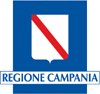 Comunicazione di cessazione, sospensione temporanea o riduzione del settore merceologico di commercio su aree pubbliche su posteggi dati in concessione(Legge Regionale 21 aprile 2020 n.7 Capo III)Data____________________              Firma____________________________________________________INFORMATIVA SUL TRATTAMENTO DEI DATI PERSONALI ( Art. 13 del Reg. UE n. 2016/679 del 27 aprile 2016)Il Reg. UE n. 2016/679 del 27 aprile 2016 stabilisce norme relative alla protezione delle persone fisiche con riguardo al trattamento dei dati personali. Pertanto, come previsto dall’art.13 del Regolamento, si forniscono le seguenti informazioni:Titolare del Trattamento: Comune di__________________________________________________________________(nella figura dell’organo individuato quale titolare)Indirizzo_________________________________________________________________________________________Indirizzo mail/PEC_________________________________________________________________________________Finalità del trattamento. Il trattamento dei dati è necessario per l’esecuzione di un compito di interesse pubblico o connesso all’esercizio di pubblici poteri di cui è investito il titolare del trattamento. Pertanto i dati personali saranno utilizzati dal titolare del trattamento nell’ambito del procedimento per il quale la dichiarazione viene resa.Modalità del trattamento. I dati saranno trattati da persone autorizzate, con strumenti cartacei e informatici.Destinatari dei dati. I dati potranno essere comunicati a terzi nei casi previsti dalla Legge 7 agosto 1990, n. 241 (Nuove norme in materia di procedimento amministrativo e di diritto di accesso ai documenti amministrativi), ove applicabile, e in caso di controlli sulla veridicità delle dichiarazioni (art.71 del D.P.R. 28 dicembre 2000 n.445 (Testo unico delle disposizioni legislative e regolamentari in materia di documentazione amministrativa).Responsabile del trattamento________________________________________________________________________Diritti. L’interessato può in ogni momento esercitare i diritti di accesso e di rettifica dei dati personali nonché ha il diritto di presentare reclamo al Garante per la protezione dei dati personali. Ha inoltre il diritto alla cancellazione dei dati e alla limitazione al loro trattamento nei casi previsti dal regolamento.Per esercitare tali diritti tutte le richieste devono essere rivolte al Comune di___________________________________ indirizzo mail_____________________________________________________________________________________Il responsabile della protezione dei dati è contattabile all’indirizzo mail________________________________________Periodo di conservazione dei dati. I dati personali saranno conservati per un periodo non superiore a quello necessario per il perseguimento delle finalità sopra menzionate o comunque non superiore a quello imposto dalla legge per la conservazione dell’atto o del documento che li contiene.¨   Il/la sottoscritto/a dichiara di aver letto l’informativa sul trattamento dei dati personaliData____________________              Firma____________________________________________________Quadro riepilogativo della documentazione allegataAl SUAP del Comune di____________________________________________Indirizzo ____________________________________________PEC / Posta elettronica ____________________________________________Compilato a cura del SUAP:Pratica________________________Al SUAP del Comune di____________________________________________Indirizzo ____________________________________________PEC / Posta elettronica ____________________________________________del________________________Al SUAP del Comune di____________________________________________Indirizzo ____________________________________________PEC / Posta elettronica ____________________________________________Protocollo________________________Al SUAP del Comune di____________________________________________Indirizzo ____________________________________________PEC / Posta elettronica ____________________________________________COMMERCIO SU AREE PUBBLICHE SU POSTEGGI DATI IN CONCESSIONE(Tabella n. 3 Allegato A alla L.R. 7/2020)COMUNICAZIONE:¨ Cessazione di attività ¨ Sospensione temporanea di attività¨ Riduzione settore merceologicoCOMMERCIO SU AREE PUBBLICHE SU POSTEGGI DATI IN CONCESSIONE(Tabella n. 3 Allegato A alla L.R. 7/2020)COMUNICAZIONE:¨ Cessazione di attività ¨ Sospensione temporanea di attività¨ Riduzione settore merceologico1. CESSAZIONE / SOSPENSIONE TEMPORANEA / RIDUZIONE DEL SETTORE MERCEOLOGICO  Il/la sottoscritto/a COMUNICA  ¨ la cessazione ¨ la sospensione temporanea ¨ la riduzione del settore merceologicodell’attività di commercio su aree pubbliche su posteggi dati in concessione, nel settore:¨ non alimentare¨ alimentare¨ alimentare con somministrazionegià avviata con la SCIA/DIA/comunicazione/autorizzazione prot./n. ________________ del |__|__|/|__|__|/|__|__|__|__|e oggetto di concessione di posteggio prot./n. _______________ del |__|__|/|__|__|/|__|__|__|__| nel caso di cessazione L’attività cessa per:¨  Cessazione definitiva         ¨  Trasferimento in proprietà o gestione        Denominazione ditta subentrante __________________________________________________________¨  Cessazione contestuale alla comunicazione¨  Cessazione con decorrenza dal |__|__|/|__|__|/|__|__|__|__| nel caso di sospensione temporanea: ¨  Sospensione contestuale alla comunicazione ¨  Sospensione con decorrenza dal |__|__|/|__|__|/|__|__|__|__| al |__|__|/|__|__|/|__|__|__|__|nel caso di riduzione del settore merceologico: sarà eliminato il settore:   Alimentare  |__|         Non alimentare  |__|AllegatoDenominazioneCasi in cui è previsto¨Procura/delegaNel caso di procura/delega a presentare la comunicazione ¨Copia del documento di identità del/i titolare/iNel caso in cui la segnalazione non sia sottoscritta in forma digitale e in assenza di procura 